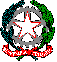 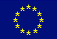                                                                  ISTITUTO SUPERIORE STATALE                                                      	“MANLIO ROSSI DORIA”SETTORI ECONOMICO – TECNOLOGICO – ENOGASTRONOMICOVia Manlio Rossi Doria, 2 – 80034 MARIGLIANO (NA) e-mail  nais134005@istruzione.it – Codice Fiscale 92057380633 – PEC nais134005@pec.istruzione                                                                                    Avviso n.90                           AI Sig.ri DocentiAgli alunniAl D.S.G.A.SEDE - Sito webOggetto: Orientamento universitario on-line – classi quinteDal 23 al 26 novembre 2021, le classi quinte parteciperanno ad attività di orientamento universitario organizzate da UNI EXPO e selezionate dagli studenti in base all’indirizzo di studi e ai propri interessi. Sarà disponibile nei registri di classe l’elenco elaborato dal tutor PCTO, con l’indicazione degli orari e dei giorni in cui saranno impegnati per seguire, nelle proprie classi e con i propri device, i corsi prenotati sulla specifica piattaforma.Marigliano, 18/11/2021